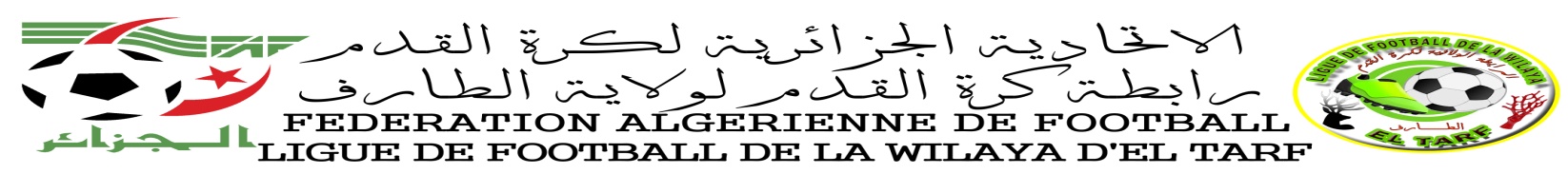 PROGRAMMATION  2EME JOURNEE JEUNE U15-U17GROUPE A + GROUPE BJOURNEE DU : MARDI  02/01/2018EXEMPT : CRBAAGROUPE  ALieuxDatesRENCONTREHORCATGROUPEGROUPE  ABOUTELDJAStade OPOWMARDI 02/01/2018KRB  #  JMBCT13H0014H30U15U17G/AGROUPE  ABOUTELDJAStade OPOWMARDI 02/01/2018NBCF  #  CRBZ11H00U15G/AGROUPE  ADREANStade OPOWMARDI 02/01/2018MCAA  #  ASBT11 H 0012H30U15U17G/AGROUPE BEL TARFSTADE OPOWMARDI 02/01/2018USBB  #  ABB10 H 0011H30U15U17G/BGROUPE BEL TARFSTADE OPOWMARDI 02/01/2018JSS  #  WAK10 H 0011H30U15U17G/BGROUPE BEL KALASTADE OPOWMARDI 02/01/2018ARS  #  CMR13 H 0014H30U15U17G/B